Build a City!Create and manipulate bricks to build a large city full of different types of structures and homes. Invite someone inside, for a guided tour.   15 min        1 participant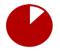 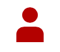 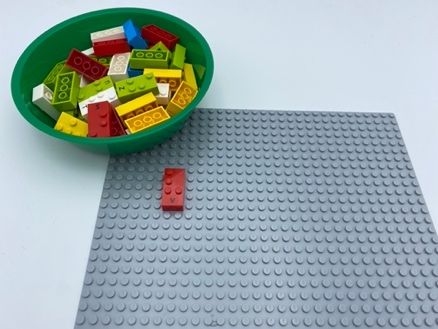 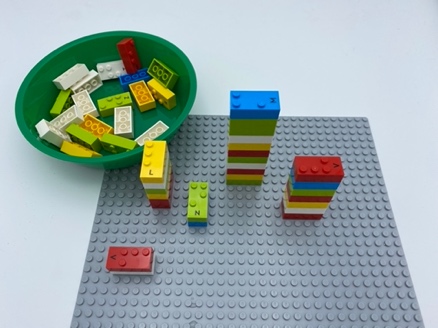 Let’s playPick a brick from the boxAttach it to the base plateAdd other bricks, to build a large city out of LEGO Braille Bricks that can be seen from far, far away, and even from the sky!Give someone a guided tour of your city!How to prepare1 toolkitA base plateFacilitation tipsAsk player about where they grew up. Compare and discuss size and types of homes and buildings, urban space/country livingSuggest building representation of hometown city or neighborhoodSuggest adding minifigures to the city, for play!Possible variationsBuild only a few buildings, a neighborhoodBuild a small village with only houses (one brick for one house)Use several bricks as foundations for the same buildingAdd other base plates and play with peer to make a giant city!Children will develop these holistic skillsPHYSICAL- Use and produce representations of solids and spatial situationsCREATIVE - Use spoken language to develop understanding through speculating, hypothesizing, imagining and exploring ideas.COGNITIVE - Recognize and use notions of alignment, right angle, equality of lengths, middle, symmetry.EMOTIONAL - Implement an artistic project.SOCIAL - Anticipate potential problems, identify steps for resolution including alternative solutions.Did you knowCreative skills - coming up with ideas, expressing them and transforming them into reality by creating associations, symbolizing and representing ideas and providing meaningful experience for others.